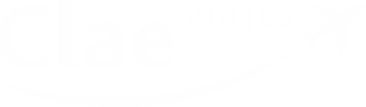 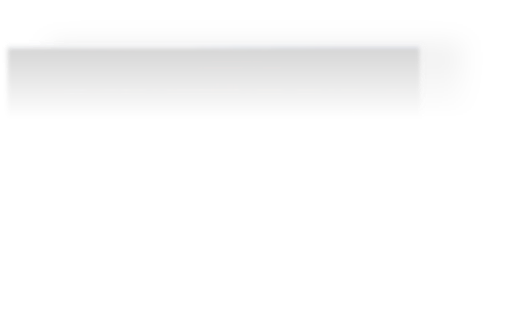 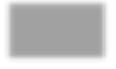 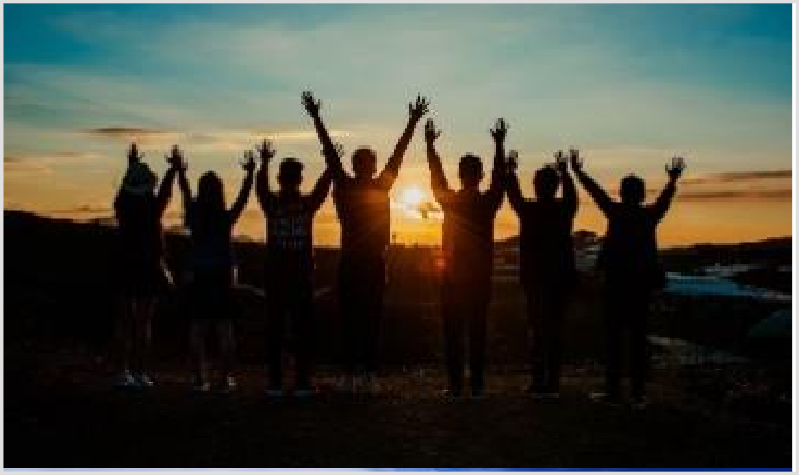 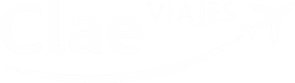 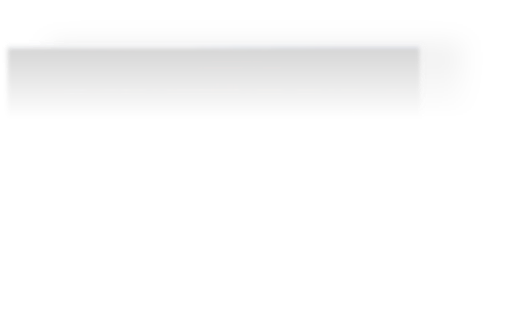 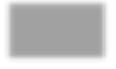 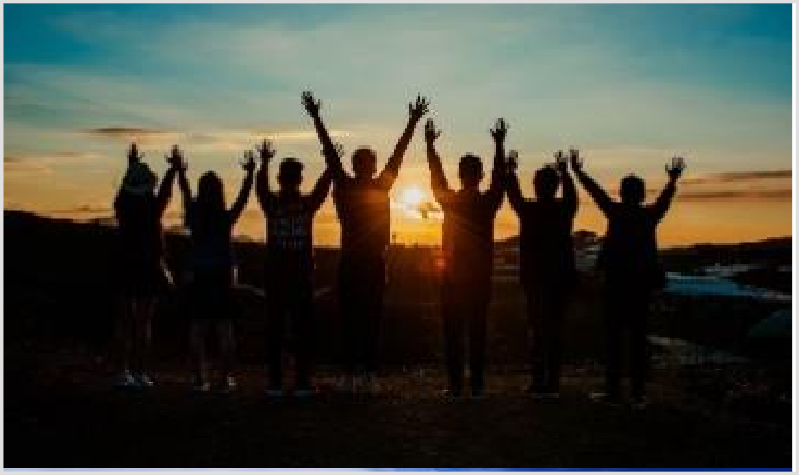 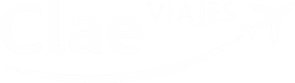 	PRECIO DESDE: 490€Precios para grupos de 50 personasPROGRAMA DE VIAJE : PRAGA / VIENA / BUDAPEST 7 DÍASDIA 1   ORIGEN / PRAGASalida desde nuestro centro con destino a Praga. Llegada y traslado al hotel. Cena y alojamientoDIA 2   PRAGADesayuno. Visita panorámica de Praga con guía conociendo los lugares más emblemáticos como La Plaza Wenceslao, Plaza de la República, Camino Real, Ayuntamiento, Castillo de Praga, ….Cena y alojamientoDIA 3   BRATISLAVA / VIENADesayuno. Nuestro autobús nos llevará a Viena, parando primero en Bratislava, actual capital de Eslovaquia, donde haremos una visita por los lugares más importantes de la ciudad como el casco antiguo o el Palacio Presidencial, … y continuaremos hasta nuestra llegada a VienaCena y alojamientoDIA 4   VIENADesayuno. Visita a Viena con guía local, Avenida del Ring, Opera del Estado, Teatro Nacional, Universidad, Bolsa de Valores, Monumentos, … serán puntos emblemáticos que veremos entre otros. Tarde libre. Regreso a hotel y alojamiento.DIA 5   GYÖR / BUDAPESTDesayuno. Salida hacia Budapest en autobús donde pararemos para una visita en la Györ. Almuerzo y continuamos hacia Budapest.Cena y alojamientoDIA 5   BUDAPESTDesayuno. Visita con guía local por lo mas emblemático de la ciudad como La Plaza de los Héroes, Avenida Andrassy (Patrimonio de la Humanidad), Parlamento, Opera Estatal, Basílica de San Esteban, ….Cena y alojamientoDIA 5   BUDAPEST / ORIGENDesayuno. A la hora pactada nuestro autobús nos llevará hasta el aeropuerto donde cogeremos un avión que nos llevará a nuestro origen. Allí un autobús nos trasladará a nuestro centroFin de nuestros serviciosTasas de pernocta hotelera no incluidas, se pagan en destino en caso de haberlas.EL PRECIO INCLUYE:Incluye servicio transfer centro/aeropuerto/centroVuelos Transfer en destino aeropuerto/hotel/aeropuertoAlojamiento en hotel pactado en régimen de media pensión2 visitas guiadasIncluye Seguro Básico de ViajeSeguro de cancelación no incluidaOPCIONAL- Seguro de Cancelación por causas de fuerza mayor. Precio por escolar 25,52 €